T.C.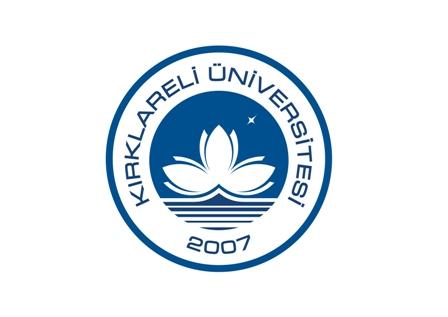 KIRKLARELİ ÜNİVERSİTESİSAĞLIK BİLİMLERİ ENSTİTÜSÜTEZ DANIŞMANI VE TEZ KONUSU ÖNERİ FORMU… … … … … … … … ANABİLİM DALI BAŞKANLIĞINAAnabilim Dalınız … … … … … … … … … numaralı Tezli Yüksek Lisans programı öğrencisiyim. Kırklareli Üniversitesi Lisansüstü Eğitim-Öğretim Yönetmeliğinin 26. maddesi uyarınca tez konumun ve tez danışmanımın belirlenerek, Kırklareli Üniversitesi Sağlık Bilimleri Enstitüsü’ne önerilmesini saygılarımla arz ederim.                                                                                                                                                  ….…../….…../20…..Öğrencinin Adı ve Soyadı, İmzaSAĞLIK BİLİMLERİ ENSTİTÜSÜ MÜDÜRLÜĞÜNE            Öğrencimizin başvurusu üzerine yapılan değerlendirmeler neticesinde Kırklareli Üniversitesi Lisansüstü Eğitim-Öğretim Yönetmeliğinin 26. maddesi uyarınca tez danışmanı ve tez konusu yukarıda belirtildiği üzere başkanlığımızca önerilmektedir.            Gereğini arz ederiz.                                                                                                                                                       ........./........./20......                                                                                                                                                       ................................................Enstitü Anabilim Dalı Başkanı........./........./20...... tarih ve ……….  sayılı EYK kararıyla ……………………………. karar verilmiştir.   EABD TARAFINDAN ÖNERİLEN TEZ DANIŞMANI1- 2- 3- EABD TARAFINDAN ÖNERİLEN TEZ KONUSU